บทที่ 2ข้อกำหนดของมาตรฐานระบบการจัดการพลังงาน        ISO 50001	ในบทนี้จะกล่าวถึง 2 ส่วนที่มีความจำเป็นต้องทำความเข้าใจเพื่อให้การดำเนินการระบบการจัดการพลังงานประสบผลสำเร็จ คือ บทนิยามและคำจำกัดความ และ ข้อกำหนดของมาตรฐานระบบการจัดการพลังงาน ISO 50001 โดยมีรายละเอียด ดังนี้2.1 	บทนิยามและคำจำกัดความ	 บทนิยามและคำจำกัดความของคำศัพท์ในมาตรฐานระบบการจัดการพลังงานมีความสำคัญอย่างมาก
ในการทำความเข้าเพื่อให้บรรลุถึงเป้าหมายของมาตรฐานระบบการจัดการพลังงาน ISO 50001 มีดังนี้ขอบเขต (Boundaries)การจำกัดขนาดทางกายภาพหรือพื้นที่และ/หรือหน่วยงาน ตามที่องค์กรกำหนด ตัวอย่างเช่น กระบวนการ กลุ่มกระบวนการ สถานประกอบการแห่งใดแห่งหนึ่ง หลายแห่ง หรือทั้งองค์กรการปรับปรุงอย่างต่อเนื่อง (Continual Improvement)กระบวนการที่เกิดขึ้นซ้ำซึ่งส่งผลต่อการเพิ่มสมรรถนะด้านพลังงาน และยกระดับระบบการจัดการพลังงานหมายเหตุ 1	กระบวนการกำหนดวัตถุประสงค์และหาโอกาสในการปรับปรุงเป็นกระบวนการต่อเนื่องหมายเหตุ 2	การปรับปรุงอย่างต่อเนื่องทำให้เกิดการปรับปรุงสมรรถนะด้านพลังงานโดยรวมซึ่งสอดคล้องกับนโยบายพลังงานขององค์กรการแก้ไข (Correction)กิจกรรมที่ดำเนินการเพื่อกำจัดความไม่เป็นไปตามข้อกำหนดที่ตรวจพบการปฏิบัติการแก้ไข (Corrective Action)กิจกรรมที่ดำเนินการเพื่อกำจัดสาเหตุของความไม่เป็นไปตามข้อกำหนดที่ตรวจพบหมายเหตุ 1	สาเหตุของความไม่เป็นไปตามข้อกำหนด อาจมีมากกว่า 1 สาเหตุหมายเหตุ 2	การปฏิบัติการแก้ไขเป็นการป้องกันไม่ให้เกิดซ้ำ ในขณะที่การปฏิบัติการป้องกันเป็นการป้องกันไม่ให้เกิดขึ้นใหม่พลังงาน (Energy)ไฟฟ้า เชื้อเพลิง ไอน้ำ ความร้อน อากาศอัด และพลังงานรูปแบบอื่น ๆหมายเหตุ 1	ตามวัตถุประสงค์ของมาตรฐานนี้ พลังงาน หมายถึง พลังงานรูปแบบต่าง ๆ รวมถึงพลังงานหมุนเวียนซึ่งสามารถจัดหา จัดเก็บ หรือจัดการเพื่อใช้กับอุปกรณ์หรือกระบวนการ หรือนำกลับมาใช้ใหม่หมายเหตุ 2	พลังงานอาจกำหนดในรูปของขีดความสามารถของระบบในการทำงานข้อมูลฐานด้านพลังงาน (Energy Baseline)ปริมาณเชิงอ้างอิงเพื่อใช้เป็นฐานในการเปรียบเทียบสมรรถนะด้านพลังงานหมายเหตุ 1	ข้อมูลฐานด้านพลังงานตามช่วงเวลาหนึ่งที่กำหนดไว้หมายเหตุ 2	ข้อมูลฐานด้านพลังงานสามารถใช้ตัวแปรต่าง ๆ ที่ส่งผลกระทบต่อลักษณะ และ/หรือปริมาณการใช้พลังงาน ตัวอย่างเช่น ระดับการผลิต อุณหภูมิแต่ละวัน (อุณหภูมิภายนอกอาคาร)
เป็นต้นหมายเหตุ 3	ข้อมูลฐานด้านพลังงานใช้ในการคำนวณค่าการประหยัดพลังงาน ซึ่งใช้อ้างอิงก่อนและหลังการปรับปรุงสมรรถนะด้านพลังงานปริมาณการใช้พลังงาน (Energy Consumption)ปริมาณของพลังงานที่ใช้ประสิทธิภาพพลังงาน (Energy Efficiency)อัตราส่วนหรือความสัมพันธ์เชิงปริมาณระหว่างผลของสมรรถนะด้านพลังงาน การบริการ สินค้า หรือพลังงานที่ได้ (Output) เทียบกับพลังงานที่ใช้ (Input)ตัวอย่างเช่น 	ประสิทธิภาพการเปลี่ยนรูปพลังงาน (Conversion Efficiency) อัตราส่วนของพลังงาน
ที่ต้องการ/พลังงานที่ใช้ ผลที่ได้/พลังงานที่ใช้ พลังงานที่ใช้ในการดำเนินการทางทฤษฎี/พลังงานที่ใช้จริงหมายเหตุ 	พลังงานที่ใช้และผลที่ได้ต้องชัดเจนทั้งเชิงปริมาณและคุณภาพและต้องวัดได้ระบบการจัดการพลังงาน (Energy Management System; EnMS)กลุ่มของกิจกรรมที่มีความเกี่ยวข้องหรือสัมพันธ์ซึ่งกันและกันเพื่อการกำหนดนโยบายพลังงาน วัตถุประสงค์ด้านพลังงาน กระบวนการ และขั้นตอนการดำเนินงานเพื่อให้สามารถบรรลุวัตถุประสงค์ที่กำหนดไว้ทีมจัดการพลังงาน (Energy Management Team)บุคคล (คณะบุคคล) ที่รับผิดชอบการปฏิบัติกิจกรรมตามระบบการจัดการพลังงาน ซึ่งนำไปสู่การปรับปรุงสมรรถนะด้านพลังงานหมายเหตุ 	จำนวนบุคลากรในทีมขึ้นอยู่กับลักษณะและขนาดขององค์กร และทรัพยากรที่มีอยู่ ซึ่งอาจมีเพียงหนึ่งคน เช่น ผู้แทนฝ่ายบริหารวัตถุประสงค์ด้านพลังงาน (Energy Objective)ผลหรือผลสำเร็จตามที่กำหนดไว้ซึ่งสัมพันธ์กับสมรรถนะด้านพลังงานที่ได้ปรับปรุงแล้ว เพื่อให้เป็นไปตามนโยบายพลังงานขององค์กรสมรรถนะด้านพลังงาน (Energy Performance)ผลที่วัดได้ที่สัมพันธ์กับประสิทธิภาพพลังงาน ลักษณะการใช้พลังงาน และปริมาณการใช้พลังงานหมายเหตุ 1 	องค์กรสามารถวัดผลโดยเปรียบเทียบกับนโยบายพลังงาน วัตถุประสงค์ด้านพลังงาน เป้าหมาย และข้อกำหนดเกี่ยวกับสมรรถนะด้านพลังงานอื่น ๆหมายเหตุ 2 	สมรรถนะด้านพลังงานเป็นองค์ประกอบหนึ่งของสมรรถนะของระบบการจัดการพลังงานตัวชี้วัดสมรรถนะด้านพลังงาน (Energy Performance Indicator; EnPI)ค่าเชิงปริมาณหรือผลการวัดสมรรถนะด้านพลังงานตามที่องค์กรกำหนดไว้หมายเหตุ 	EnPI สามารถแสดงโดยการวัด อัตราส่วนอย่างง่าย หรือแบบจำลองที่ซับซ้อนนโยบายพลังงาน (Energy Policy)ถ้อยแถลงที่เป็นทางการของผู้บริหารสูงสุดขององค์กรเพื่อแสดงถึงทิศทางและเจตนารมณ์ขององค์กร
ซึ่งเกี่ยวข้องกับสมรรถนะด้านพลังงานหมายเหตุ 	นโยบายพลังงานให้กรอบที่ใช้ในการดำเนินการและกำหนดวัตถุประสงค์และเป้าหมายพลังงานการทบทวนด้านพลังงาน (Energy Review)การพิจารณาสมรรถนะด้านพลังงานขององค์กรโดยใช้ข้อมูลและข่าวสารซึ่งนำไปสู่การชี้บ่งโอกาส
ในการปรับปรุงหมายเหตุ 	ในมาตรฐานอื่น ซึ่งระบุเรื่องการชี้บ่งและทบทวนประเด็นด้านพลังงานหรือรูปแบบการใช้พลังงาน (Energy Profile) เป็นส่วนหนึ่งในแนวคิดเรื่องการทบทวนด้านพลังงานบริการด้านพลังงาน (Energy Service)กิจกรรมและผลของกิจกรรมเกี่ยวกับการจัดหา และ/หรือ การใช้พลังงานเป้าหมายพลังงาน (Energy Targets)รายละเอียดและข้อกำหนดสมรรถนะด้านพลังงานที่สามารถวัดในเชิงปริมาณได้ ที่นำมาใช้ในองค์กรหรือบางส่วนขององค์กร อันเนื่องมาจากวัตถุประสงค์ด้านพลังงานและจำเป็นต้องกำหนดและทำให้บรรลุผลเพื่อให้เป็นไปตามวัตถุประสงค์ด้านพลังงานที่กำหนดไว้ลักษณะการใช้พลังงาน (Energy Use)ลักษณะหรือชนิดของการใช้พลังงานหมายเหตุ 	ตัวอย่างเช่น การถ่ายเทอากาศ แสงสว่าง การให้ความร้อน การทำความเย็น การขนส่งกระบวนการ หรือสายการผลิตหน่วยงานที่เกี่ยวข้อง (Interested Party)บุคคล หรือกลุ่มบุคคล ซึ่งเกี่ยวข้องหรือได้รับผลกระทบจากสมรรถนะด้านพลังงานขององค์กรการตรวจประเมินภายในองค์กร (Internal Audit)กระบวนการที่เป็นระบบ เป็นอิสระ และเป็นลายลักษณ์อักษร เพื่อให้ได้มาซึ่งหลักฐานและการประเมินผล
ที่เป็นรูปธรรม เพื่อพิจารณาความเป็นไปตามข้อกำหนดความไม่เป็นไปตามข้อกำหนด (Nonconformity)การไม่สามารถทำให้เป็นไปตามข้อกำหนดองค์กร (Organization)บริษัท วิสาหกิจ ผู้ประกอบการ หน่วยงาน หรือสถาบัน หรือส่วนใดส่วนหนึ่งขององค์กรเหล่านี้ ทั้งภาครัฐและภาคเอกชน ที่มีภารกิจและมีการบริหารของตนเอง รวมทั้งมีอำนาจหน้าที่ในการกำกับดูแลลักษณะ
การใช้พลังงาน และปริมาณการใช้พลังงานการปฏิบัติการป้องกัน (Preventive Action)กิจกรรมที่ดำเนินการเพื่อกำจัดสาเหตุของแนวโน้มที่จะทำให้เกิดความไม่เป็นไปตามข้อกำหนดหมายเหตุ 1 	แต่ละแนวโน้มความไม่เป็นไปตามข้อกำหนดอาจมีมากกว่าหนึ่งสาเหตุหมายเหตุ 2 	การปฏิบัติการป้องกัน ดำเนินการเพื่อป้องกันการเกิดข้อบกพร่อง ในขณะที่ การปฏิบัติการแก้ไข ดำเนินการเพื่อป้องกันการเกิดข้อบกพร่องซ้ำระเบียบปฏิบัติงาน (Procedure)วิธีดำเนินการในกิจกรรมหรือกระบวนการตามที่ระบุไว้หมายเหตุ 	ขั้นตอนการดำเนินงานอาจจัดทำเป็นลายลักษณ์อักษรหรือไม่ก็ได้บันทึก (Record)เอกสารระบุผลที่เกิดขึ้น หรือแสดงถึงหลักฐานของกิจกรรมที่ได้ดำเนินการแล้วขอบข่าย (Scope)กิจกรรม สถานที่ประกอบกิจการที่องค์กรได้กำหนดไว้ในระบบการจัดการพลังงาน ซึ่งอาจครอบคลุมหลายขอบเขตได้หมายเหตุ 	ขอบข่ายดังกล่าวรวมถึงพลังงานที่เกี่ยวกับการขนส่งลักษณะการใช้พลังงานที่มีนัยสำคัญ (Significant Energy Use)ลักษณะการใช้พลังงานที่ส่งผลให้เกิดปริมาณการใช้พลังงานมาก และ/หรือ สามารถนำมาพิจารณาถึงแนวโน้มการปรับปรุงสมรรถนะด้านพลังงานหมายเหตุ 	องค์กรเป็นผู้กำหนดเกณฑ์การพิจารณานัยสำคัญผู้บริหารสูงสุด (Top Management)บุคคลหรือกลุ่มบุคคลซึ่งนำและควบคุมองค์กรในระดับสูงสุดหมายเหตุ 	ผู้บริหารสูงสุดควบคุมองค์กรตามที่ระบุไว้ในขอบข่ายและขอบเขตของระบบการจัดการพลังงานสมรรถนะด้านพลังงานครอบคลุมถึง ลักษณะการใช้พลังงาน ประสิทธิภาพพลังงาน และปริมาณการใช้พลังงาน ดังนั้น องค์กรสามารถเลือกกิจกรรมที่เกี่ยวกับสมรรถนะด้านพลังงานได้อย่างกว้างขวาง ตัวอย่างเช่น องค์กรอาจลดความต้องการพลังไฟฟ้าสูงสุด หรือใช้ประโยชน์จากพลังงานส่วนเกินหรือพลังงานจากของเสีย หรือการปรับปรุงระบบ กระบวนการ หรืออุปกรณ์ แนวคิดของสมรรถนะด้านพลังงานดังแสดงในรูปที่ 2-1รูปที่ 2-1 แนวคิดของสมรรถนะด้านพลังงาน2.2 	ข้อกำหนดของมาตรฐานระบบการจัดการพลังงาน ISO 50001ในส่วนนี้จะกล่าวถึงความต้องการหรือข้อกำหนด (Requirements) ที่ต้องดำเนินการจัดทำระบบการจัดการพลังงานให้สอดคล้องกับข้อกำหนดของมาตรฐานระบบการจัดการพลังงาน ISO 50001 ทั้งนี้เพื่อความเข้าใจ
ที่สอดคล้องกับข้อกำหนดที่ระบุไว้ในมาตรฐานจึงมีการจัดเรียงความต้องการโดยใช้เลขที่ของลำดับของความต้องการ(Clause) ให้สอดคล้องกับมาตรฐาน เช่น ในมาตรฐาน Clause 4.3 Energy Policy ในคู่มือ ฉบับนี้จะหมายถึง ข้อกำหนดที่ 4.3 นโยบายพลังงาน เช่นเดียวกัน  และแนวทางในการปฏิบัติในการพัฒนาสู่ระบบการจัดการพลังงาน
ในระดับสากล ISO 50001 รวมทั้งตัวอย่างเอกสารที่จำเป็นเพื่อนำไปประยุกต์ใช้ให้สอดคล้องกับข้อกำหนดดังกล่าว
จะนำเสนอไว้ในบทถัดไป ข้อกำหนด4.1 	ข้อกำหนดทั่วไป (General Requirements)องค์กรต้องจัดทำระบบ จัดทำเอกสาร นำไปปฏิบัติ คงรักษาไว้และปรับปรุงระบบการจัดการพลังงาน
ตามข้อกำหนดของมาตรฐานสากลนี้กำหนดและจัดทำเอกสารที่ระบุขอบข่ายและขอบเขตของระบบการจัดการพลังงานกำหนดวิธีการดำเนินงานที่จะทำให้เป็นไปตามข้อกำหนดของมาตรฐานสากลฉบับนี้ เพื่อให้บรรลุ
ถึงการปรับปรุงอย่างต่อเนื่องของสมรรถนะด้านพลังงานและระบบการจัดการพลังงาน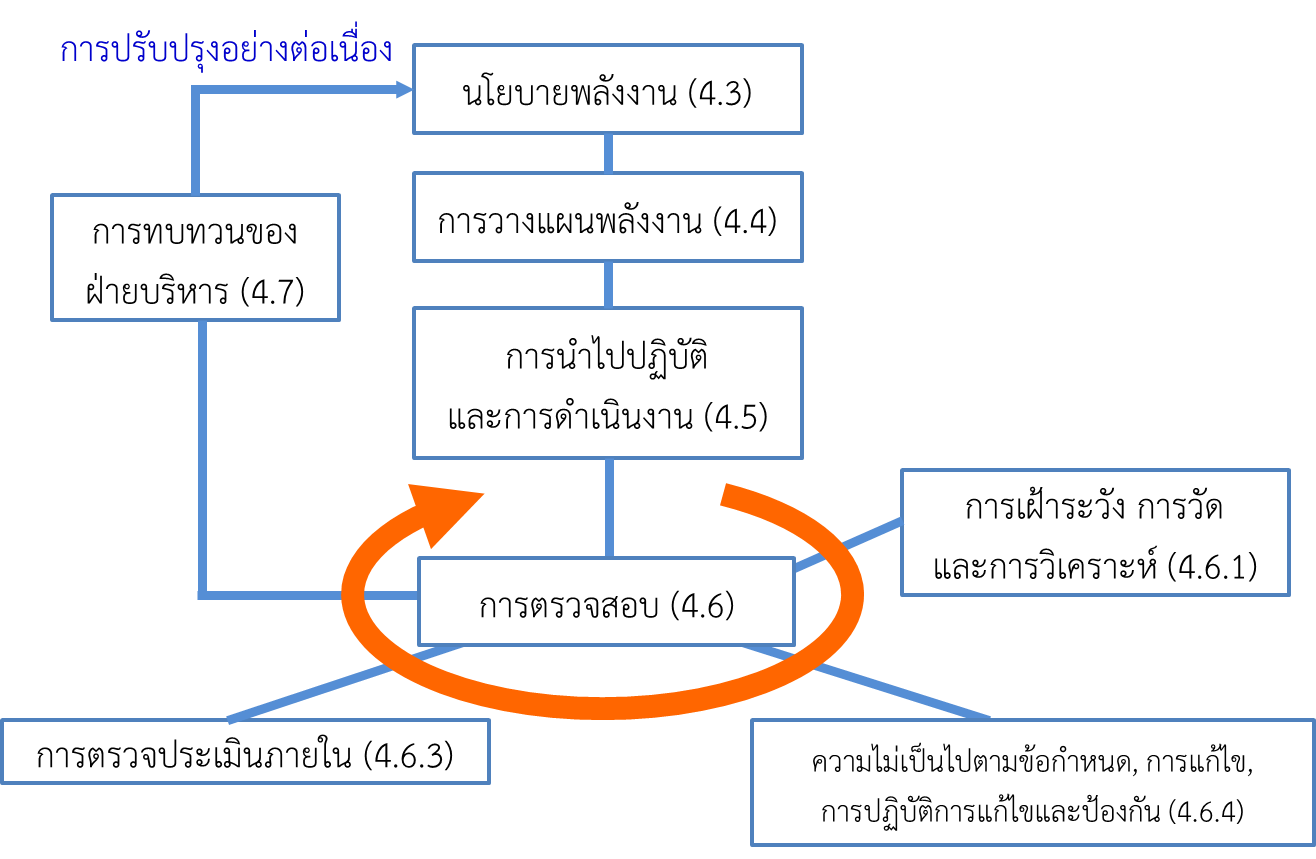 รูปที่ 2-2 แผนภาพกระบวนการของมาตรฐานระบบการจัดการพลังงาน ISO 500014.2 	ความรับผิดชอบของฝ่ายบริหาร (Management Responsibility)4.2.1 	ผู้บริหารสูงสุด (Top Management)ผู้บริหารสูงสุดต้องแสดงให้เห็นถึงความมุ่งมั่นในการสนับสนุนต่อระบบการจัดการพลังงานและการปรับปรุงอย่างต่อเนื่องให้เกิดประสิทธิผลโดยa)  	กำหนดนโยบายพลังงาน นำไปปฏิบัติและคงรักษาไว้b)  	แต่งตั้งตัวแทนฝ่ายบริหารและอนุมัติแต่งตั้งทีมจัดการพลังงานc)  	จัดให้มีทรัพยากรที่จำเป็นในการจัดทำระบบ นำไปปฏิบัติ คงไว้และปรับปรุงระบบการจัดการพลังงานและปรับปรุงผลของสมรรถนะด้านพลังงานหมายเหตุ 	ทรัพยากรหมายถึงทรัพยากรบุคคล ความชำนาญพิเศษ เทคโนโลยี และ ด้านการเงินd)  	ชี้บ่งถึงขอบข่ายและขอบเขตของระบบการจัดการพลังงานe)  	สื่อสารให้พนักงานในองค์กรทราบถึงความสำคัญของระบบการจัดการพลังงานf)   	มั่นใจว่ามีการกำหนดวัตถุประสงค์และเป้าหมายด้านพลังงานg)  	มั่นใจว่ามีตัวชี้วัดสมรรถนะด้านพลังงานที่เหมาะสมกับองค์กรh) 	พิจารณาถึงสมรรถนะด้านพลังงานในการวางแผนระยะยาวi)  	มั่นใจว่ามีการตรวจวัดและรายงานผลตามช่วงเวลาที่กำหนดj)  	ดำเนินการทบทวนการบริหารงาน4.2.2 	ตัวแทนฝ่ายบริหาร (Management Representative)ผู้บริหารสูงสุดต้องแต่งตั้งตัวแทนฝ่ายบริหาร (Energy Management Representative (s) “EnMR”) ที่มีความชำนาญและมีความสามารถที่เหมาะสมเพื่อให้มีความรับผิดชอบและอำนาจหน้าที่ดังต่อไปนี้ (นอกเหนือจากความรับผิดชอบอื่นใด)ทำให้มั่นใจว่าระบบการจัดการพลังงาน ได้ถูกจัดทำ นำไปปฏิบัติ คงรักษาไว้และปรับปรุง
อย่างต่อเนื่องตามที่กำหนดในมาตรฐานสากลนี้b)  	กำหนดตัวบุคคลและกำหนดอำนาจหน้าที่ในระดับบริหารที่เหมาะสม เพื่อทำงานร่วมกับ EnMR
ในการสนับสนุนกิจกรรมของระบบการจัดการพลังงานc)  	รายงานสมรรถนะด้านพลังงานต่อผู้บริหารสูงสุดd)  	รายงานสมรรถนะของระบบการจัดการพลังงานต่อผู้บริหารสูงสุดe)  	ทำให้มั่นใจว่าการวางแผนกิจกรรมด้านการจัดการพลังงานได้ถูกออกแบบให้สนับสนุนนโยบาย
ด้านพลังงานขององค์กรf)  	กำหนดและสื่อสารให้ผู้เกี่ยวข้องรับทราบถึงความรับผิดชอบ อำนาจหน้าที่เพื่อทำให้ระบบการจัดการพลังงานเกิดประสิทธิผลg)  	กำหนดเกณฑ์หรือวิธีการที่จำเป็นเพื่อให้เกิดความมั่นใจว่าทั้งการปฏิบัติงานและการควบคุม
ในระบบการจัดการพลังงานเป็นไปอย่างมีประสิทธิผลh)  	ส่งเสริมให้พนักงานทุกระดับในองค์กรมีความตระหนักถึงนโยบายพลังงานและวัตถุประสงค์
ด้านพลังงาน4.3 	นโยบายพลังงาน (Energy Policy)	นโยบายพลังงานต้องระบุถึงความมุ่งมั่นในการปรับปรุงสมรรถนะด้านพลังงานให้ประสบความสำเร็จ
ซึ่งผู้บริหารสูงสุดต้องมั่นใจได้ว่านโยบายด้านพลังงานa)  	มีความเหมาะสมกับธรรมชาติและขนาดของลักษณะการใช้และปริมาณการใช้พลังงานขององค์กรb)	แสดงถึงความมุ่งมั่นต่อการปรับปรุงสมรรถนะด้านพลังงานอย่างต่อเนื่องc)	แสดงถึงความมุ่งมั่นที่มั่นใจได้ว่ามีสารสนเทศและทรัพยากรที่เพียงพอและจำเป็นต่อการบรรลุตามวัตถุประสงค์และเป้าหมายd)	แสดงถึงความมุ่งมั่นในการปฏิบัติให้สอดคล้องตามกฎหมายและข้อกำหนดอื่น ๆ ที่เกี่ยวข้อง
กับลักษณะการใช้ ปริมาณการใช้และประสิทธิภาพการใช้พลังงานขององค์กรe)  	มีแนวทางในการกำหนดและทบทวนวัตถุประสงค์และเป้าหมายด้านพลังงานf)  	สนับสนุนการจัดซื้อผลิตภัณฑ์หรือบริการที่ใช้พลังงานอย่างมีประสิทธิภาพ และสนับสนุน
การออกแบบเพื่อปรับปรุงสมรรถนะด้านพลังงานg)  	มีการจัดทำเป็นเอกสารและสื่อสารแก่บุคลากรทุกระดับภายในองค์กรh)   มีการทบทวนและปรับปรุงตามความจำเป็นอย่างสม่ำเสมอ4.4 	การวางแผนด้านพลังงาน (Energy Planning)4.4.1 	บททั่วไป (General)องค์กรต้องดำเนินการและจัดทำเอกสารของกระบวนการวางแผนด้านพลังงาน  การวางแผนด้านพลังงานจะต้องสอดคล้องกับนโยบายพลังงานและนำไปสู่กิจกรรมการปรับปรุงสมรรถนะด้านพลังงานอย่างต่อเนื่อง การวางแผนด้านพลังงานจะรวมถึงการทบทวนกิจกรรมขององค์กรที่มีผลกระทบต่อสมรรถนะด้านพลังงาน4.4.2	ข้อกำหนดกฎหมายและข้อกำหนดอื่น ๆ (Legal Requirements and Other Requirements)องค์กรต้องชี้บ่ง  นำไปปฏิบัติ และมีวิธีการเข้าถึงเพื่อประยุกต์ใช้กฎหมายและข้อกำหนดอื่น ๆ ที่องค์กรเกี่ยวข้องในเรื่องของลักษณะการใช้พลังงาน  ปริมาณการใช้พลังงาน และประสิทธิภาพด้านพลังงานองค์กรต้องกำหนดว่าจะดำเนินการประยุกต์ใช้ตามสิ่งที่กฎหมายและข้อกำหนดอื่น ๆ ต้องการอย่างไรในเรื่องของลักษณะการใช้พลังงาน ปริมาณการใช้พลังงาน และประสิทธิภาพด้านพลังงาน และต้องมั่นใจว่าข้อกำหนดกฎหมายและข้อกำหนดอื่น ๆ ที่องค์กรเกี่ยวข้องนี้ได้ถูกนำไปปฏิบัติและดำรงรักษาไว้ในระบบการจัดการพลังงานองค์กรต้องทบทวนกฎหมายและข้อกำหนดอื่น ๆ ตามช่วงเวลาที่กำหนด4.4.3 	การทบทวนด้านพลังงาน (Energy Review)องค์กรต้องจัดให้มีการทบทวนด้านพลังงาน จัดทำเป็นบันทึกและคงรักษาไว้ โดยวิธีการและเกณฑ์ที่ใช้
ในการทบทวนด้านพลังงานจะต้องจัดทำเป็นเอกสาร ในการทบทวนด้านพลังงานนั้นองค์กรจะต้องวิเคราะห์ลักษณะการใช้และปริมาณการใช้พลังงานบนพื้นฐานของการวัดและข้อมูลอื่น ๆ เช่น-  	ชี้บ่งแหล่งพลังงานปัจจุบัน-  	ประเมินลักษณะการใช้และปริมาณการใช้พลังงานในอดีตและปัจจุบันจากการวิเคราะห์ลักษณะการใช้และปริมาณการใช้พลังงาน  ต้องชี้บ่งพื้นที่ของลักษณะการใช้พลังงานที่มีนัยสำคัญ เช่น-  	ชี้บ่งเครื่องจักรอุปกรณ์ สิ่งอำนวยความสะดวก เครื่องมือ ระบบ กระบวนการและบุคลากร
ที่ทำงานให้กับองค์กรหรือในนามองค์กรที่มีนัยสำคัญต่อลักษณะการใช้และปริมาณการใช้พลังงาน-  	ชี้บ่งตัวแปรต่าง ๆ ที่เกี่ยวข้องซึ่งมีผลกระทบต่อลักษณะการใช้พลังงานที่มีนัยสำคัญ-  	ตรวจวัดหรือประเมินหาสมรรถนะปัจจุบันของเครื่องจักร อุปกรณ์สนับสนุนการผลิต เครื่องมือ ระบบ และกระบวนการที่มีความสัมพันธ์กับลักษณะการใช้พลังงานที่มีนัยสำคัญ-  	ประมาณการลักษณะการใช้และปริมาณการใช้พลังงานในอนาคตc)  	ชี้บ่ง จัดลำดับความสำคัญ และบันทึกโอกาสในการปรับปรุงสมรรถนะด้านพลังงานหมายเหตุ 	โอกาสในการปรับปรุงอาจสัมพันธ์กับแหล่งพลังงานที่มีความเป็นไปได้ การใช้พลังงานทดแทน หรือแหล่งพลังงานทางเลือกอื่น เช่น พลังงานจากของเสียการทบทวนด้านพลังงานจะต้องดำเนินการตามช่วงเวลาที่กำหนดและตอบสนองต่อการเปลี่ยนแปลงที่สำคัญของ เครื่องจักรอุปกรณ์ สิ่งอำนวยความสะดวก เครื่องมือ ระบบและกระบวนการ4.4.4	ข้อมูลฐานด้านพลังงาน (Energy Baseline (s))	องค์กรต้องจัดทำข้อมูลฐานด้านพลังงาน (Energy Baseline (s)) โดยใช้ข้อมูลจากการทบทวนด้านพลังงานเริ่มแรกมาพิจารณาตามช่วงข้อมูลที่เหมาะสมต่อลักษณะการใช้และปริมาณการใช้พลังงานขององค์กร
การเปลี่ยนแปลงสมรรถนะด้านพลังงานจะต้องมีการวัดเปรียบเทียบกับเส้นฐานพลังงาน	การปรับข้อมูลฐานด้านพลังงานจะกระทำเมื่อเกิดกรณีใดกรณีหนึ่งขึ้นไปดังต่อไปนี้ตัวชี้วัดสมรรถนะด้านพลังงาน (EnPIs) ปัจจุบันไม่สะท้อนต่อลักษณะการใช้และปริมาณการใช้พลังงานขององค์กรอีกต่อไปมีการเปลี่ยนแปลงที่สำคัญในกระบวนการ รูปแบบการปฏิบัติงาน หรือระบบพลังงานตามวิธีการที่กำหนดไว้ล่วงหน้าข้อมูลฐานด้านพลังงานจะต้องคงรักษาไว้และจัดทำเป็นบันทึก4.4.5 	ตัวชี้วัดสมรรถนะด้านพลังงาน (Energy Performance Indicators)	องค์กรต้องชี้บ่งตัวชี้วัดสมรรถนะด้านพลังงาน (EnPI) ตามความเหมาะสม เพื่อเฝ้าติดตามและตรวจวัดสมรรถนะด้านพลังงาน ซึ่งวิธีการในการกำหนดและปรับปรุงค่า EnPIs จะต้องถูกบันทึกและทบทวนอย่างสม่ำเสมอ 	EnPI จะต้องถูกทบทวนและเปรียบเทียบกับข้อมูลฐานด้านพลังงานตามความเหมาะสม4.4.6 	วัตถุประสงค์ด้านพลังงาน เป้าหมายด้านพลังงาน และแผนปฏิบัติด้านการจัดการพลังงาน (Energy Objectives, Energy Targets and Energy Management Action Plans)องค์กรต้องจัดทำ นำไปปฏิบัติ และรักษาไว้ซึ่งเอกสารวัตถุประสงค์และเป้าหมายด้านพลังงานของหน่วยงานระดับต่าง ๆ กระบวนการ เครื่องจักรอุปกรณ์สนับสนุนที่มีนัยสำคัญภายในองค์กร และต้องกำหนดกรอบเวลาในการดำเนินการเพื่อให้บรรลุวัตถุประสงค์และเป้าหมาย วัตถุประสงค์และเป้าหมายจะต้องสอดคล้องกับนโยบายด้านพลังงาน และเป้าหมายต้องสอดคล้องกับวัตถุประสงค์เมื่อมีการจัดทำและทบทวนวัตถุประสงค์และเป้าหมาย องค์กรจะต้องพิจารณาถึงกฎหมายและข้อกำหนด อื่น ๆ ลักษณะการใช้พลังงานที่มีนัยสำคัญและโอกาสในการปรับปรุงสมรรถนะด้านพลังงานตามที่ได้ชี้บ่งไว้ในการทบทวนด้านพลังงาน และจะต้องพิจารณาถึงด้านการเงิน เงื่อนไขในการดำเนินงานและธุรกิจ ทางเลือกด้านเทคโนโลยี และทัศนะของผู้เกี่ยวข้องต่าง ๆ ด้วยองค์กรต้องจัดทำ นำไปปฏิบัติและคงไว้ซึ่งแผนปฏิบัติเพื่อให้บรรลุวัตถุประสงค์และเป้าหมาย โดยแผนปฏิบัติจะต้องรวมถึง :-  	การมอบหมายหน้าที่ความรับผิดชอบ-  	วิธีการดำเนินการและกรอบระยะเวลาที่ต้องบรรลุในแต่ละเป้าหมาย-  	มีการทวนสอบวิธีการที่ใช้ในการปรับปรุงสมรรถนะด้านพลังงาน-  	มีวิธีการทวนสอบผลของการปฏิบัติแผนปฏิบัติจะต้องจัดทำเป็นเอกสารและปรับปรุงให้เป็นปัจจุบันตามช่วงเวลาที่กำหนด4.5 	การนำไปปฏิบัติและการดำเนินการ (Implementation and Operation)4.5.1 	บททั่วไป (General)องค์กรต้องนำแผนปฏิบัติและผลที่ได้จากกระบวนการวางแผน ไปปฏิบัติและดำเนินการ4.5.2 	ความสามารถ การฝึกอบรม และความตระหนัก (Competence, Training and Awareness) องค์กรต้องมั่นใจว่าบุคลากรที่ปฏิบัติงานให้องค์กรหรือในนามขององค์กรซึ่งเกี่ยวข้องกับลักษณะการใช้พลังงานที่มีนัยสำคัญ มีความสามารถบนพื้นฐานการศึกษา การฝึกอบรม ทักษะหรือประสบการณ์ที่เหมาะสม องค์กรจะต้องชี้บ่งถึงความจำเป็นในการฝึกอบรม (Training Needs) ที่เกี่ยวข้องกับการควบคุมลักษณะการใช้พลังงานที่มีนัยสำคัญและการดำเนินการในระบบการจัดการพลังงาน โดยองค์กรต้องมีการจัดฝึกอบรมหรือใช้วิธีการอื่นใดเพื่อให้เป็นไปตามความจำเป็นดังกล่าว และต้องมีการจัดทำบันทึกที่เหมาะสมและเก็บรักษาไว้องค์กรต้องมั่นใจว่าบุคลากรที่ปฏิบัติงานให้องค์กรหรือในนามขององค์กรมีความตระหนักถึงความสำคัญของการปฏิบัติตามนโยบาย ขั้นตอนการปฏิบัติงาน และข้อกำหนดของระบบ
การจัดการพลังงานบทบาท ความรับผิดชอบและอำนาจหน้าที่ของตนเองในการบรรลุตามข้อกำหนดของระบบการจัดการพลังงานผลประโยชน์ของการปรับปรุงสมรรถนะด้านพลังงานผลกระทบที่เกิดจริงหรือที่มีแนวโน้มจะเกิดขึ้นต่อลักษณะการใช้หรือปริมาณการใช้พลังงานจากกิจกรรมที่พนักงานปฏิบัติ รวมทั้งกิจกรรมและพฤติกรรมที่จะมีส่วนช่วยทำให้บรรลุวัตถุประสงค์และเป้าหมาย  ตลอดจนแนวโน้มของผลกระทบที่เกิดขึ้นจากการไม่ปฏิบัติตามขั้นตอนการปฏิบัติงานที่กำหนด4.5.3 	การสื่อสาร (Communication)องค์กรต้องมีการสื่อสารภายในองค์กรเกี่ยวกับสมรรถนะด้านพลังงานและระบบการจัดการพลังงาน
อย่างเหมาะสมตามขนาดขององค์กรองค์กรจะต้องกำหนดและนำไปปฏิบัติซึ่งกระบวนการที่บุคลากรที่ปฏิบัติงานให้องค์กรหรือในนามขององค์กรสามารถให้ข้อคิดเห็นหรือข้อเสนอแนะในการปรับปรุงระบบการจัดการพลังงานองค์กรต้องตัดสินใจว่าจะให้มีการสื่อสารไปยังภายนอกองค์กรในเรื่องเกี่ยวกับนโยบายพลังงาน ระบบการจัดการพลังงานและสมรรถนะด้านพลังงานหรือไม่ และจัดทำเอกสารแสดงการตัดสินใจนี้  ซึ่งหากมีการตัดสินใจให้มีการสื่อสารไปยังภายนอก องค์กรจะต้องกำหนดและนำไปปฏิบัติซึ่งวิธีการสำหรับการสื่อสารภายนอกนี้4.5.4	การจัดทำเอกสาร4.5.4.1 	ข้อกำหนดในการจัดทำเอกสาร (Documentation Requirements)องค์กรต้องจัดทำ นำไปปฏิบัติ คงรักษาไว้ซึ่งข้อมูลในรูปของกระดาษ อิเล็กทรอนิกส์หรือสื่ออื่น ๆ ที่อธิบายถึงส่วนสำคัญหลักของระบบการจัดการพลังงานและปฏิสัมพันธ์ของระบบการจัดทำเอกสารในระบบการจัดการพลังงานต้องรวมถึงขอบข่ายและขอบเขตของระบบการจัดการพลังงานb)  	นโยบายพลังงานc)  	วัตถุประสงค์ด้านพลังงาน เป้าหมาย และแผนปฏิบัติd)  	เอกสารรวมถึงบันทึกตามที่มาตรฐานสากลนี้กำหนดe)  	เอกสารอื่น ๆ ที่องค์กรพิจารณาเห็นว่าจำเป็นหมายเหตุ : ระดับของเอกสารสามารถแตกต่างกันได้ในแต่ละองค์กร เนื่องจาก- 	ขนาดขององค์กรและประเภทของกิจกรรม- 	ความซับซ้อนของกระบวนการและปฏิสัมพันธ์ของกระบวนการ- 	ความสามารถของบุคลากร4.5.4.2 	การควบคุมเอกสาร (Control of Documents)เอกสารที่กำหนดตามมาตรฐานสากลและระบบการจัดการพลังงานนี้ต้องได้รับการควบคุม รวมทั้งเอกสารทางด้านเทคนิคต่าง ๆ ที่จำเป็นองค์กรจะต้องจัดทำ นำไปปฏิบัติ และคงรักษาไว้ซึ่งระเบียบปฏิบัติงานเพื่อa)	อนุมัติเอกสารอย่างเหมาะสมก่อนนำไปใช้b)	ทบทวนและปรับปรุงเอกสารให้ทันสมัยเป็นระยะ ๆ ตามความจำเป็นc)	มั่นใจว่าการเปลี่ยนแปลงและสถานะปัจจุบันของเอกสารได้มีการชี้บ่งไว้d)	มั่นใจว่ามีเอกสารฉบับที่ถูกต้องอยู่ ณ จุดใช้งานe)	มั่นใจว่าเอกสารยังคงสภาพที่อ่านได้ชัดเจนและสามารถนำมาแสดงได้ทันทีf)	มั่นใจว่าเอกสารจากภายนอก ซึ่งองค์กรพิจารณาเห็นว่ามีความจำเป็นต่อการวางแผนและการดำเนินงานในระบบการจัดการพลังงาน ได้รับการชี้บ่งและควบคุมในการแจกจ่ายg)	ป้องกันการนำเอกสารที่ล้าสมัยไปใช้โดยไม่ได้ตั้งใจ และต้องทำการชี้บ่งเอกสารที่ล้าสมัยนั้นอย่างเหมาะสมในกรณีที่ต้องเก็บไว้เพื่อวัตถุประสงค์ใด ๆ4.5.5 	การควบคุมด้านปฏิบัติการ (Operational Control)องค์กรต้องชี้บ่งและวางแผนกิจกรรมต่าง ๆ ในการปฏิบัติการและการบำรุงรักษาในส่วนที่เกี่ยวข้องกับลักษณะการใช้พลังงานที่มีนัยสำคัญและให้สอดคล้องกับนโยบายพลังงาน วัตถุประสงค์ เป้าหมาย และแผนปฏิบัติต่างๆ เพื่อให้มั่นใจว่าการดำเนินงานนี้อยู่ภายใต้เงื่อนไขที่กำหนด โดยวิธีการดังต่อไปนี้จัดทำและกำหนดเกณฑ์ในการปฏิบัติการและการบำรุงรักษาที่มีประสิทธิผลในส่วนของลักษณะการใช้พลังงานที่มีนัยสำคัญที่ซึ่งหากไม่มีเกณฑ์ดังกล่าวจะส่งผลให้ประสิทธิผลของสมรรถนะ
ด้านพลังงานเบี่ยงเบนไปอย่างมีนัยสำคัญการปฏิบัติงานและการบำรุงรักษาเครื่องจักร อุปกรณ์สนับสนุนต่าง ๆ กระบวนการ ระบบและเครื่องมือจะต้องเป็นไปตามเกณฑ์การปฏิบัติที่กำหนดมีการสื่อสารอย่างเหมาะสมในการควบคุมการปฏิบัติงานให้กับบุคคลที่ปฏิบัติงานให้องค์กร
หรือในนามขององค์กรหมายเหตุ : 	ในการวางแผนเกี่ยวกับอุปัทวเหตุหรือสถานการณ์ฉุกเฉินหรือภัยพิบัติที่มีแนวโน้มจะเกิดขึ้น รวมถึงการจัดหาอุปกรณ์ที่จะนำมาใช้ องค์กรอาจนำเอาสมรรถนะด้านพลังงานมาเป็นส่วนหนึ่งในการพิจารณาด้วยในดำเนินการกับสถานการณ์เหล่านี้4.5.6 	การออกแบบ (Design)องค์กรต้องพิจารณาถึงโอกาสในการปรับปรุงสมรรถนะด้านพลังงานและการควบคุมด้านปฏิบัติการในการออกแบบใหม่ การดัดแปลง และการบูรณะเครื่องจักรอุปกรณ์ สิ่งอำนวยความสะดวกเครื่องมือ ระบบ และกระบวนการที่มีผลกระทบอย่างมีนัยสำคัญต่อสมรรถนะด้านพลังงานผลของการประเมินสมรรถนะด้านพลังงานต้องนำไปรวมเข้ากับการกำหนดรายละเอียด การออกแบบและกิจกรรมการจัดซื้อจัดหาของโครงการที่เกี่ยวข้องตามความเหมาะสมผลของกิจกรรมการออกแบบต้องจัดเก็บไว้เป็นบันทึก4.5.7 	การจัดหาบริการด้านพลังงาน ผลิตภัณฑ์ อุปกรณ์ และพลังงาน (Procurement of Energy Services, Products, Equipment and Energy)ในการจัดหาบริการด้านพลังงาน ผลิตภัณฑ์ และอุปกรณ์ที่มีผลหรืออาจมีผลกระทบต่อลักษณะการใช้พลังงานที่มีนัยสำคัญ  องค์กรต้องแจ้งให้ผู้ส่งมอบทราบว่าการจัดหานี้จะถูกประเมินในเรื่องของสมรรถนะ
ด้านพลังงานด้วยองค์กรต้องกำหนดและนำไปปฏิบัติซึ่งเกณฑ์ในการประเมินลักษณะการใช้พลังงาน ปริมาณการใช้พลังงานและประสิทธิภาพด้านพลังงานตลอดแผนงานหรือตลอดช่วงอายุการใช้งานที่คาดไว้ ในการจัดหาผลิตภัณฑ์ อุปกรณ์หรือบริการที่ใช้พลังงาน ซึ่งคาดว่าจะมีผลกระทบอย่างมีนัยสำคัญต่อสมรรถนะด้านพลังงานขององค์กร องค์กรต้องกำหนดข้อกำหนดรายละเอียดการจัดซื้อพลังงานเป็นเอกสารตามความเหมาะสม เพื่อประสิทธิผลในการใช้พลังงาน4.6	การตรวจสอบ (Checking)4.6.1	การเฝ้าระวัง การวัด และการวิเคราะห์ (Monitoring, Measurement and Analysis)	องค์กรต้องมั่นใจว่าคุณลักษณะที่สำคัญของการปฏิบัติงานที่เป็นตัวกำหนดถึงสมรรถนะด้านพลังงาน ได้รับการเฝ้าระวัง ตรวจวัดและวิเคราะห์ตามช่วงเวลาที่วางแผนไว้  ซึ่งคุณลักษณะที่สำคัญอย่างน้อยที่สุดต้องรวมถึงa)	ลักษณะการใช้พลังงานที่มีนัยสำคัญและผลของการทบทวนด้านพลังงานอื่น ๆb)	ตัวแปรที่เกี่ยวข้องกับลักษณะการใช้พลังงานที่มีนัยสำคัญc)	ตัวชี้วัดสมรรถนะด้านพลังงาน (EnPI)d)	ประสิทธิผลของแผนปฏิบัติ ในการบรรลุวัตถุประสงค์และเป้าหมายe)	การประเมินปริมาณการใช้พลังงานจริงเทียบกับที่คาดการณ์ไว้	ผลของการเฝ้าระวังและตรวจวัดคุณลักษณะสำคัญต้องถูกจัดเก็บเป็นบันทึก 	แผนการตรวจวัดด้านพลังงานต้องถูกกำหนดและนำไปปฏิบัติให้เหมาะสมกับขนาด ความซับซ้อนขององค์กร และเครื่องมือเฝ้าระวังและตรวจวัดที่มีอยู่หมายเหตุ : 	การวัดสามารถเริ่มจากมิเตอร์วัดทั่วไปสำหรับองค์กรขนาดเล็กไปจนถึงระบบการเฝ้าระวังและตรวจวัดที่เชื่อมโยงกับซอฟแวร์ซึ่งสามารถรวบรวมและวิเคราะห์ผลให้โดยอัตโนมัติ ทั้งนี้ขึ้นอยู่กับองค์กรในการพิจารณาเครื่องมือและวิธีการในการวัด	องค์กรจะต้องกำหนดและทบทวนความจำเป็นในการตรวจวัดตามช่วงเวลาที่กำหนดไว้และองค์กรต้องมั่นใจว่าเครื่องมือที่ใช้ในการเฝ้าติดตามและการตรวจวัดคุณลักษณะสำคัญนี้ต้องให้ข้อมูลที่มีความถูกต้องและเที่ยงตรง บันทึกของการสอบเทียบและวิธีการอื่นใดที่พิสูจน์ถึงความถูกต้องและเที่ยงตรงดังกล่าวต้องได้รับการเก็บรักษาไว้	องค์กรต้องมีการสืบสวนหาสาเหตุและดำเนินการกับความเบี่ยงเบนที่มีนัยสำคัญต่อสมรรถนะด้านพลังงาน  และผลของกิจกรรมเหล่านี้ต้องได้รับการเก็บรักษาไว้4.6.2	การประเมินความสอดคล้องกับข้อกำหนดด้านกฎหมายและข้อกำหนดอื่นๆ (Evaluation of Compliance with Legal Requirements and Other Requirements)องค์กรต้องประเมินความสอดคล้องกับข้อกำหนดด้านกฎหมายและข้อกำหนดอื่น ๆ ที่เกี่ยวข้องกับลักษณะการใช้พลังงานและปริมาณการใช้พลังงานขององค์กรตามช่วงเวลาที่กำหนดบันทึกผลการประเมินความสอดคล้องต้องเก็บรักษาไว้4.6.3	การตรวจประเมินภายในระบบการจัดการพลังงาน (Internal Audit of the EnMS)องค์กรต้องทำการตรวจประเมินภายในตามแผนช่วงเวลาที่กำหนดเพื่อให้มั่นใจว่าระบบการจัดการพลังงานเป็นไปตามแผนที่กำหนดไว้ในการจัดการด้านพลังงาน รวมทั้งข้อกำหนดของมาตรฐานสากลนี้-  	เป็นไปตามวัตถุประสงค์และเป้าหมายด้านพลังงานที่กำหนด-  	มีการนำไปปฏิบัติและคงรักษาไว้อย่างมีประสิทธิผล และมีการปรับปรุงสมรรถนะด้านพลังงานต้องจัดทำแผนและกำหนดการในการตรวจประเมินโดยพิจารณาถึงสถานะและความสำคัญของกระบวนการ และพื้นที่ที่จะถูกตรวจประเมิน รวมทั้งผลการตรวจครั้งที่ผ่านมาการคัดเลือกผู้ตรวจประเมินและการดำเนินการตรวจประเมินต้องมั่นใจได้ว่ากระบวนการตรวจประเมินเป็นไปตามข้อเท็จจริงและมีความยุติธรรมบันทึกผลการตรวจประเมินจะต้องได้รับการจัดเก็บและรายงานต่อผู้บริหารระดับสูง4.6.4	ความไม่เป็นไปตามข้อกำหนด การแก้ไข การปฏิบัติการแก้ไข และการปฏิบัติการป้องกัน (Nonconformities, Correction, Corrective and Preventive Action)องค์กรต้องจัดการความไม่เป็นไปตามข้อกำหนดที่เกิดขึ้นหรือที่มีแนวโน้มจะเกิดขึ้น โดยทำการแก้ไข ปฏิบัติการแก้ไข และปฏิบัติการป้องกัน รวมถึงทบทวนความไม่เป็นไปตามข้อกำหนดที่เกิดขึ้นหรือที่มีแนวโน้มจะเกิดขึ้นb) 	ค้นหาสาเหตุของความไม่เป็นไปตามข้อกำหนดที่เกิดขึ้นหรือที่มีแนวโน้มจะเกิดขึ้นนั้นประเมินความจำเป็นในการดำเนินการเพื่อให้มั่นใจว่าความไม่เป็นไปตามข้อกำหนดนั้นจะไม่เกิดขึ้นหรือเกิดขึ้นซ้ำอีกd) 	กำหนดและนำไปปฏิบัติซึ่งวิธีการดำเนินการที่เหมาะสมe) 	จัดเก็บบันทึกของการปฏิบัติการแก้ไขและการปฏิบัติการป้องกันf) 	ทบทวนประสิทธิผลของการปฏิบัติการแก้ไขหรือการปฏิบัติการป้องกันที่ได้ดำเนินการการปฏิบัติการแก้ไขและการปฏิบัติการป้องกันต้องมีความเหมาะสมกับขนาดปัญหาที่เกิดขึ้นหรือที่มีแนวโน้มจะเกิดขึ้น และผลต่อสมรรถนะด้านพลังงานที่จะเกิดขึ้นภายหลังองค์กรต้องมั่นใจว่าการเปลี่ยนแปลงที่จำเป็นใด ๆ ต้องนำไปดำเนินการในระบบการจัดการพลังงาน4.6.5	การควบคุมบันทึก (Control of Records)องค์กรต้องจัดทำและจัดเก็บบันทึกที่จำเป็นเพื่อแสดงให้เห็นถึงความเป็นไปตามข้อกำหนดของระบบการจัดการพลังงานและมาตรฐานสากลนี้ และแสดงให้เห็นถึงการบรรลุผลของสมรรถนะด้านพลังงานองค์กรต้องกำหนดและควบคุมการปฏิบัติในการชี้บ่ง การเรียกใช้ และการจัดเก็บบันทึกบันทึกต้องอ่านได้ชัดเจน สามารถชี้บ่งและสอบกลับได้ถึงกิจกรรมที่เกี่ยวข้อง4.7 	การทบทวนการบริหาร (Management Review)4.7.1 	บททั่วไป (General)        	ผู้บริหารสูงสุดต้องทบทวนระบบการจัดการพลังงานขององค์กรตามช่วงเวลาที่กำหนด เพื่อให้มั่นใจว่าระบบการจัดการพลังงานดำเนินไปอย่างต่อเนื่องเหมะสม มีความเพียงพอและมีประสิทธิผล บันทึกการทบทวนการบริหารจะต้องเก็บรักษาไว้4.7.2 	ประเด็นนำเข้าในการทบทวนการบริหาร (Input to Management Review)        	ประเด็นนำเข้าในการทบทวนการบริหารต้องครอบคลุมในเรื่องติดตามการดำเนินการต่าง ๆ จากการทบทวนของการบริหารครั้งที่ผ่านมาทบทวนนโยบายพลังงานทบทวนสมรรถนะด้านพลังงานและตัวชี้วัดสมรรถนะด้านพลังงาน (EnPIs) ที่เกี่ยวข้องผลการประเมินความสอดคล้องกับกฎหมายและการเปลี่ยนแปลงกฎหมายและข้อกำหนดอื่น ๆ
ที่เกี่ยวกับองค์กรระดับของการบรรลุตามวัตถุประสงค์และเป้าหมายด้านพลังงานผลการตรวจประเมินระบบการจัดการพลังงานสถานะของการปฏิบัติการแก้ไขและการปฏิบัติการป้องกันสมรรถนะด้านพลังงานที่คาดการณ์ไว้สำหรับช่วงเวลาถัดไปข้อเสนอแนะในการปรับปรุง4.7.3 	ผลที่ได้จากการทบทวนการบริหาร (Output from Management Review)        	ผลที่ได้จากการทบทวนการบริหารต้องครอบคลุมในเรื่องการตัดสินใจหรือการดำเนินการที่เกี่ยวข้องกับการเปลี่ยนแปลงสมรรถนะด้านพลังงานขององค์กรการเปลี่ยนแปลงนโยบายพลังงานการเปลี่ยนแปลงตัวชี้วัดสมรรถนะด้านพลังงาน (EnPIs)การเปลี่ยนแปลงวัตถุประสงค์ เป้าหมาย หรือองค์ประกอบอื่น ๆ ของระบบการจัดการพลังงาน
ซึ่งสอดคล้องกับความมุ่งมั่นในการปรับปรุงอย่างต่อเนื่องe)  	การเปลี่ยนแปลงในการจัดสรรทรัพยากร